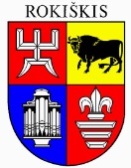 ROKIŠKIO RAJONO SAVIVALDYBĖS TARYBASPRENDIMASDĖL ROKIŠKIO RAJONO SAVIVALDYBĖS TARYBOS 2018 METŲ GRUODŽIO 21 D. SPRENDIMO NR. TS-278 „DĖL CENTRALIZUOTAI TIEKIAMŲ ŠILUMOS IR KARŠTO VANDENS KAINŲ NUSTATYMO“ DALINIO PAKEITIMO2022 m. kovo 25 d. Nr. TS-RokiškisVadovaudamasi Lietuvos Respublikos vietos savivaldos įstatymo 16 straipsnio 2 dalies 17 punkto 4 dalimi, 18 straipsnio 1 dalimi Rokiškio rajono savivaldybės taryba  n u s p r e n d ž i a:Pakeisti Rokiškio rajono savivaldybės tarybos 2018 metų gruodžio 21 d. sprendimo Nr. TS-278 „Dėl centralizuotai tiekiamų šilumos ir karšto vandens kainų nustatymo“ 1 punktą ir išdėstyti jį taip: „1. Fiziniams ir juridiniams asmenims, kuriems šiluma gyvenamųjų namų, gyvenamosios paskirties patalpoms  tiekiama iš savivaldybės reguliavimo sferai priklausančių katilinių ir kuriems šilumą tiekia privatūs šilumos tiekėjai, už šilumą, naudojamą patalpoms šildyti ir karštam vandeniui ruošti, skaičiuoti ne didesnę kainą, negu skaičiuojamą rajono gyventojams, vartojantiems šilumą patalpoms šildyti ir karštam vandeniui ruošti iš AB „Panevėžio energija“ Rokiškio šilumos tinklų rajono. Šio punkto nuostata juridiniams asmenims taikoma, jei juridinis asmuo šilumos tiekėjui pagrindžia, kad tose patalpose gyvena gyventojai“. Sprendimas per vieną mėnesį gali būti skundžiamas Lietuvos administracinių ginčų komisijos Panevėžio apygardos skyriui (Respublikos g. 62, Panevėžys) Lietuvos Respublikos ikiteisminio administracinių ginčų nagrinėjimo tvarkos įstatymo nustatyta tvarka.Savivaldybės meras				            Ramūnas GodeliauskasAušra VingelienėRokiškio rajono savivaldybės tarybaiSPRENDIMO „DĖL ROKIŠKIO RAJONO SAVIVALDYBĖS TARYBOS 2018 METŲ GRUODŽIO 21 D. SPRENDIMO NR. TS-278 „DĖL CENTRALIZUOTAI TIEKIAMŲ ŠILUMOS IR KARŠTO VANDENS KAINŲ NUSTATYMO“ DALINIO PAKEITIMO“ AIŠKINAMASIS RAŠTAS2022 m. kovo 25 d.RokiškisSprendimo projekto tikslai ir uždaviniai. Šiuo sprendimo projektu pateikiamas Rokiškio rajono savivaldybės tarybos 2018 m. gruodžio 21 d. sprendimo Nr. TS-278 „Dėl centralizuotai teikiamų šilumos ir karšto vandens kainų nustatymo“ dalinis keitimas ir prašoma tarybos sprendimu jam pritarti. Teisinio reguliavimo nuostatos.Lietuvos Respublikos vietos savivaldos įstatymas; Rokiškio rajono savivaldybės tarybos 2018 m. gruodžio 21  d. sprendimas Nr. TS-278 „Dėl centralizuotai teikiamų šilumos ir karšto vandens kainų nustatymo“.Sprendimo projekto esmė.  Fiziniams ir juridiniams asmenims, kuriems nuosavybės teise priklauso gyvenamųjų namų, gyvenamosios paskirties patalpos ir kuriems šiluma tiekiama iš savivaldybės reguliavimo sferai priklausančių katilinių, bei tiems, kuriems šilumą tiekia privatūs šilumos tiekėjai, bus skaičiuojama tokia pat šilumos kaina kaip ir skaičiuojama rajono gyventojams, vartojantiems šilumą patalpoms šildyti ir karštam vandeniui ruošti iš AB „Panevėžio energija“ Rokiškio šilumos tinklų rajono. Juridiniai asmenys tokią galimybę įgyja, jei  šilumos tiekėjui pagrindžia, kad tose patalpose gyvena gyventojai. Laukiami rezultatai. Bus sudaryta galimybė kompensuoti gyvenamųjų namų, gyvenamosios paskirties patalpų fiziniams ir juridiniams asmenims šilumos kainą patalpoms šildyti ir karštam vandeniui ruošti.Finansavimo šaltiniai ir lėšų poreikis. Subsidijos įmonėms už kainą, kuri viršija AB „Panevėžio energija“ tiekiamos šilumos kainas,  numatomos rajono savivaldybės biudžete. Lėšų poreikis skaičiuojamas kiekvieną mėnesį, kai AB „Panevėžio energija“ pateikia savivaldybės administracijai šilumos kainas.Suderinamumas su Lietuvos Respublikos galiojančiais teisės norminiais aktais.Projektas neprieštarauja galiojantiems teisės aktams.Antikorupcinis vertinimas. Teisės akte nenumatoma reguliuoti visuomeninių santykių, susijusių su LR korupcijos prevencijos įstatymo 8 straipsnio 1 dalyje numatytais veiksniais, todėl teisės aktas nevertintinas antikorupciniu požiūriu.Statybos ir infrastruktūros plėtros skyriausvedėjo pavaduotoja					Aušra Vingelienė